NO. 27 JOURNALof theHOUSE OF REPRESENTATIVESof theSTATE OF SOUTH CAROLINA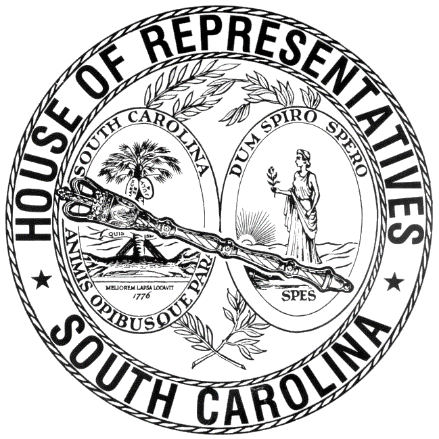 REGULAR SESSION BEGINNING TUESDAY, JANUARY 8, 2019 ________TUESDAY, FEBRUARY 19, 2019(STATEWIDE SESSION)Indicates Matter StrickenIndicates New MatterThe House assembled at 12:00 noon.Deliberations were opened with prayer by Rev. Charles E. Seastrunk, Jr., as follows:	Our thought for today is from Jeremiah 17:8: “They shall be like a tree planted by water, sending out its roots by the stream.”	Let us pray. Lord God, give these Representatives and staff hearts that are grateful for Your kindness and how You feed us and strengthen us each day. Help these women and men as they begin another week of work that they may accomplish great things for this State. Lead and guide them in all they do. Bless our defenders of freedom and first responders as they care for us. Look in favor upon our Nation, President, State, Governor, Speaker, staff, and all in this Assembly. Heal the wounds, those seen and those hidden, of our brave warriors who suffer and sacrifice for our freedom. Lord, in Your mercy, hear our prayers. Amen.Pursuant to Rule 6.3, the House of Representatives was led in the Pledge of Allegiance to the Flag of the United States of America by the SPEAKER.After corrections to the Journal of the proceedings of Friday, the SPEAKER ordered it confirmed.MOTION ADOPTEDRep. RIDGEWAY moved that when the House adjourns, it adjourn in memory of Leroy Fludd, Jr., which was agreed to.ROLL CALLThe roll call of the House of Representatives was taken resulting as follows:Total Present--118STATEMENT OF ATTENDANCERep. NORRELL signed a statement with the Clerk that she came in after the roll call of the House and was present for the Session on Thursday, February 14.LEAVE OF ABSENCEThe SPEAKER granted Rep. V. S. MOSS a leave of absence for the day due to medical reasons.LEAVE OF ABSENCEThe SPEAKER granted Rep. W. NEWTON a leave of absence for the day due to a family commitment.LEAVE OF ABSENCEThe SPEAKER granted Rep. FRY a temporary leave of absence.DOCTOR OF THE DAYAnnouncement was made that Dr. Gregory T. Squires of Charleston was the Doctor of the Day for the General Assembly.CO-SPONSORS ADDEDIn accordance with House Rule 5.2 below:“5.2 Every bill before presentation shall have its title endorsed; every report, its title at length; every petition, memorial, or other paper, its prayer or substance; and, in every instance, the name of the member presenting any paper shall be endorsed and the papers shall be presented by the member to the Speaker at the desk. A member may add his name to a bill or resolution or a co-sponsor of a bill or resolution may remove his name at any time prior to the bill or resolution receiving passage on second reading. The member or co-sponsor shall notify the Clerk of the House in writing of his desire to have his name added or removed from the bill or resolution. The Clerk of the House shall print the member's or co-sponsor's written notification in the House Journal. The removal or addition of a name does not apply to a bill or resolution sponsored by a committee.” CO-SPONSOR ADDEDCO-SPONSOR ADDEDCO-SPONSOR ADDEDCO-SPONSORS ADDEDCO-SPONSOR ADDEDCO-SPONSORS ADDEDCO-SPONSORS ADDEDCO-SPONSOR ADDEDCO-SPONSOR ADDEDCO-SPONSOR ADDEDCO-SPONSORS ADDEDCO-SPONSOR ADDEDCO-SPONSOR ADDEDCO-SPONSORS ADDEDCO-SPONSOR ADDEDCO-SPONSOR ADDEDCO-SPONSORS ADDEDCO-SPONSORS ADDEDCO-SPONSOR ADDEDLEAVE OF ABSENCEThe SPEAKER granted Rep. WEST a leave of absence for the remainder of the day due to family reasons. H. 3180--AMENDED AND ORDERED TO THIRD READINGThe following Bill was taken up:H. 3180 -- Reps. G. M. Smith, Erickson, Yow, Huggins, R. Williams and Jefferson: A BILL TO AMEND THE CODE OF LAWS OF SOUTH CAROLINA, 1976, BY ADDING ARTICLE 21 TO CHAPTER 1, TITLE 25 SO AS TO ENACT THE "SOUTH CAROLINA SERVICEMEMBERS CIVIL RELIEF ACT"; TO DEFINE THE ACT'S RELEVANT TERMS; TO ENUMERATE CERTAIN RIGHTS, BENEFITS, AND OBLIGATIONS OF SERVICEMEMBERS AND THEIR DEPENDENTS; TO AUTHORIZE THE ATTORNEY GENERAL TO BRING A CIVIL ACTION FOR INTENTIONAL VIOLATIONS OF THE ACT; TO ESTABLISH REMEDIES AND PENALTIES; AND TO REQUIRE THE ADJUTANT GENERAL TO POST CERTAIN INFORMATION REGARDING THE ACT ON THE SOUTH CAROLINA NATIONAL GUARD WEBSITE.The Committee on Judiciary proposed the following Amendment No. 1 to H. 3180 (COUNCIL\ZW\3180C001.CC.ZW19), which was adopted:Amend the bill, as and if amended, Section 25-1-4060(C) as contained in SECTION 1, Page 3, by striking subsection (C) in its entirety and inserting:/	(C)	A servicemember shall give to the service provider written or electronic notice of the termination and a written or electronic copy of the order to relocate, together with the date on which the service is to be terminated.  If a servicemember, as defined in Section 25-1-4030(4), terminates a contract pursuant to this section, then the service provider shall inform the servicemember of the servicemember’s rights posted on the South Carolina National Guard’s Internet website pursuant to Section 25-1-4080.		/Amend the bill further, as and if amended, Section 25-1-4070(C) as contained in SECTION 1, Page 4, by striking subsection (C) in its entirety and inserting:/		(C)	In the event of an intentional violation of this article, the court may assess a civil penalty not to exceed five thousand dollars per violation.  Fifty percent of the proceeds of civil penalties imposed pursuant to this section must be remitted to the general fund of the State, and the remaining fifty percent may be retained by the Office of the Attorney General and carried forward to succeeding fiscal years to support enforcement or public education efforts directly related to the purpose of this article.	/Renumber sections to conform.Amend title to conform.Rep. JOHNSON explained the amendment.The amendment was then adopted.The question recurred to the passage of the Bill.The yeas and nays were taken resulting as follows:  Yeas 110; Nays 0 Those who voted in the affirmative are:Total--110 Those who voted in the negative are:Total--0So, the Bill, as amended, was read the second time and ordered to third reading.STATEMENT FOR THE JOURNALI was on excused leave due to a prior family commitment when the House gave second reading to H.3180, legislation to enact the “South Carolina Servicemembers Civil Relief Act.”  I would have voted to give this bill second reading.Rep. Wm. Weston NewtonH. 3157--AMENDED, REQUEST FOR DEBATE, AND ORDERED TO THIRD READINGThe following Bill was taken up:H. 3157 -- Reps. Parks and McCravy: A BILL TO AMEND THE CODE OF LAWS OF SOUTH CAROLINA, 1976, BY ADDING CHAPTER 84 TO TITLE 40 SO AS TO PROVIDE FOR THE REGULATION OF GENETIC COUNSELORS; TO ESTABLISH THE BOARD OF GENETIC COUNSELOR EXAMINERS; TO PROVIDE THE POWERS AND DUTIES OF THE BOARD; TO DEFINE NECESSARY TERMINOLOGY; TO PROVIDE PROCEDURES AND CRITERIA FOR LICENSURE BY THE BOARD; TO PROVIDE RELATED DUTIES OF THE DEPARTMENT OF LABOR, LICENSING AND REGULATION; TO PROVIDE FOR THE INVESTIGATION OF VIOLATIONS AND IMPOSITION OF PENALTIES; AND TO PROVIDE CERTAIN EXEMPTIONS FROM THE PROVISIONS OF THIS CHAPTER, AMONG OTHER THINGS.The Committee on Medical, Military, Public and Municipal Affairs proposed the following Amendment No. 1 to H. 3157 (COUNCIL\WAB \3157C001.AGM.WAB19), which was adopted:Amend the bill, as and if amended, Section 40-84-40(D), as contained in SECTION 1, pages 4-5, by deleting the subsection in its entirety and inserting:/	(D)	The board may issue a limited license to an applicant who meets all of the requirements for licensure except the certification requirement in this section establishing eligibility to sit for the certification examination administered by the ABGC or the ABMGG. /Amend the bill further, Section 40-84-50(B), as contained in SECTION 1, page 5, lines 12-14, by deleting the subsection in its entirety and inserting:/	(B)	A renewal applicant shall provide documentation that he continues to maintain certification required in Section 40-84-40. /Renumber sections to conform.Amend title to conform.Rep. PARKS explained the amendment.The amendment was then adopted.Rep. PARKS explained the Bill.Rep. HILL spoke against the Bill.Rep. HILL requested debate on the Bill.The question recurred to the passage of the Bill.The yeas and nays were taken resulting as follows:  Yeas 101; Nays 12 Those who voted in the affirmative are:Total--101 Those who voted in the negative are:Total--12So, the Bill, as amended, was read the second time and ordered to third reading.H. 3845--RECONSIDEREDRep. HERBKERSMAN moved to reconsider the vote whereby the following Joint Resolution was given third reading, which was agreed to:H. 3845 -- Reps. Elliott and Loftis: A JOINT RESOLUTION TO AUTHORIZE THE SOUTH CAROLINA PUBLIC CHARTER SCHOOL DISTRICT TO PROVIDE CERTAIN FUNDS FOR THREE- AND FOUR-YEAR-OLD CHILDREN WITH A DISABILITY WHO ARE ELIGIBLE FOR SERVICES UNDER THE INDIVIDUALS WITH DISABILITIES EDUCATION ACT AND ATTENDED SCHOOLS THAT DID NOT RECEIVE CERTAIN FUNDING.H. 3253--AMENDED AND ORDERED TO THIRD READINGThe following Bill was taken up:H. 3253 -- Reps. Henegan, Yow, Brawley, King, McDaniel, Gilliard and Moore: A BILL TO AMEND THE CODE OF LAWS OF SOUTH CAROLINA, 1976, BY ADDING SECTION 40-7-355 SO AS TO AUTHORIZE THE STATE BOARD OF BARBER EXAMINERS TO ISSUE MOBILE BARBERSHOP PERMITS, TO ESTABLISH PERMIT REQUIREMENTS, AND TO FURTHER PROVIDE FOR THE REGULATION OF MOBILE BARBERSHOPS.The Committee on Medical, Military, Public and Municipal Affairs proposed the following Amendment No. 1 to H. 3253 (COUNCIL\WAB \3253C003.AGM.WAB19), which was adopted:Amend the bill, as and if amended, Section 40-7-355(A)(2), by deleting the item in its entirety and inserting:/		(2)	‘Portable barber operation’ means equipment used in the practice of barbering that is in a mobile barbershop or transported from a barbershop and used on a temporary basis at a location including, but not limited to:			(a)	a client’s home; or			(b)	another institution or location as may be authorized by the board in regulation. /Amend the bill further, Section 40-7-355, by adding an appropriately lettered subsection at the end to read:/	(   )	The provisions of this section do not apply to a master haircare specialist or registered barber while providing barbering services in a nursing home or community residential care facility setting equipped and maintained in compliance with regulations and other requirements concerning the equipping and maintenance of barbershops. /Renumber sections to conform.Amend title to conform.Rep. PARKS explained the amendment.The amendment was then adopted.Rep. HILL proposed the following Amendment No. 2 to H. 3253 (COUNCIL\WAB\3253C002.AGM.WAB19), which was tabled:Amend the bill, as and if amended, by deleting all after the enacting words and inserting:/ SECTION	1.	Section 40-7-390 of the 1976 Code is amended to read:	“Section 40-7-390.	(A)	These persons are exempt from this chapter while engaged in the proper discharge of their professional duties:		(1)	persons authorized under the laws of this State to practice medicine and surgery;		(2)	commissioned medical or surgical officers of the United States Army, Navy, or Marine hospital service;		(3)	registered nurses;		(4)	students in schools, colleges, and universities who practice barbering only upon students in the school, college, or university premises for the purpose of earning part of their school expenses;		(5)	undertakers;		(6)	persons authorized by state law to practice cosmetology only when they are practicing in salons or schools of cosmetology; and		(7)	persons operating mobile barbershops.	(B)	For purposes of this section:		(1)	‘Mobile barbershop’ means a self-contained unit in which the practice of barbering is conducted, which may be moved, towed, or transported from one location to another. A ‘mobile barbershop’ includes a portable barber operation.		(2)	‘Portable barber operation’ means equipment used in the practice of barbering that is in a mobile barbershop or transported from a barbershop and used on a temporary basis at a location including, but not limited to:			(a)	a client’s home; or			(b)	another institution or location as may be authorized by the board in regulation.”SECTION	2.	This act takes effect upon approval by the Governor. /Renumber sections to conform.Amend title to conform.Rep. HILL explained the amendment.Rep. HOWARD moved to table the amendment, which was agreed to by a division vote of 41 to 14.The question recurred to the passage of the Bill.The yeas and nays were taken resulting as follows:  Yeas 97; Nays 8 Those who voted in the affirmative are:Total--97 Those who voted in the negative are:Total--8So, the Bill, as amended, was read the second time and ordered to third reading.H. 3092--AMENDED AND ORDERED TO THIRD READINGThe following Bill was taken up:H. 3092 -- Reps. Pitts, White, Kirby and Ligon: A BILL TO AMEND THE CODE OF LAWS OF SOUTH CAROLINA, 1976, BY ADDING SECTION 50-11-1241 SO AS TO PROHIBIT THE PROPAGATION OF ANIMALS OTHER THAN THE AUTHORIZED SPECIES; BY ADDING SECTION 50-11-1305 SO AS TO ESTABLISH THAT WILDLIFE LAWS AND REGULATIONS ARE IN FULL FORCE AND EFFECT ON SHOOTING PRESERVES; TO AMEND SECTION 50-11-1200, RELATING TO OPERATING LICENSES FOR PRIVATELY OWNED SHOOTING PRESERVES, SO AS TO PROVIDE ADDITIONAL LICENSE REQUIREMENTS; TO AMEND SECTION 50-11-1280, RELATING TO HARVEST LIMITS ON SHOOTING PRESERVE SPECIES, SO AS TO PROVIDE THAT HARVEST LIMITS ON OTHER SPECIES APPLY ON SHOOTING PRESERVES; TO AMEND SECTION 50-11-1290, RELATING TO THE TAGGING OF HARVESTED DESIGNATED SHOOTING PRESERVE SPECIES, SO AS TO ESTABLISH CERTAIN REQUIREMENTS FOR THE REMOVAL OF CERTAIN SPECIES FROM A SHOOTING PRESERVE; AND TO REPEAL SECTION 50-9-340 RELATING TO HUNTER EDUCATION REQUIREMENTS FOR SHOOTING PRESERVES.The Committee on Agriculture, Natural Resources and Environmental Affairs proposed the following Amendment No. 1 to H. 3092 (COUN CIL\CZ\3092C001.RT.CZ19), which was adopted:Amend the bill, as and if amended, by striking all after the enacting words and inserting: /	SECTION	1.	Chapter 11, Title 50 of the 1976 Code is amended by adding:“ARTICLE 14Regulated Shooting Areas for Mallard Ducks	Section 50-11-2700.	(A)	The department may issue permits for regulated shooting areas for mallard ducks, which are privately owned and operated under the terms and conditions of this article. A person must apply for a permit by October fifteenth of each year using a form provided by the department to include information the department deems necessary. 	(B)	A permit for a regulated shooting area for mallard ducks issued by the department is valid each year for the annual waterfowl season as established by 50 CFR Part 20 and Section 50-11-10. The permit is only valid for the established open season for mallards. The lands comprising the regulated shooting area must be designated and identified by tax map numbers.	(C)	The annual fee for the permit for a regulated shooting area for mallard ducks is two hundred dollars. A shooting preserve licensed pursuant to Article 7, Chapter 11, Title 50 is not required to pay the additional two hundred dollar fee.	(D)	A person who has been convicted of a violation of any of the provisions of the Migratory Bird Treaty Act or Sections 50-11-10 or 50-11-15 is not eligible to receive a permit for a regulated shooting area for mallard ducks for the permit year following the date of their conviction.	Section 50-11-2710.	No person may release mallard ducks for the purpose of hunting unless he has obtained a regulated shooting area permit for mallard ducks except for bona fide dog training or field trial purposes pursuant to 50 CFR Part 21. 	Section 50-11-2720.	(A)	Captive-raised mallard ducks that are released on the property designated as a regulated shooting area for mallard ducks only may be hunted during the open season for mallard ducks established pursuant to 50 CFR Part 20 and Section 50-11-10.	(B)	In addition to marking requirements required pursuant to 50 CFR Part 21, captive-raised mallard ducks released on property designated as a regulated shooting area for mallard ducks must be marked with a metal leg band which identifies the name of the regulated shooting area and any other information as required by the department.	(C)	Hunting hours on regulated shooting areas for mallard ducks shall conform to hunting hours established pursuant to 50 CFR Part 20 and Section 50-11-10. 	(D)	Captive-raised mallard ducks may be taken by shooting on permitted regulated shooting areas for mallard ducks without regard for bag or possession limits, except that a person who shoots a daily bag limit of wild ducks, other than captive-released mallards marked as required by Subsection (B), must cease hunting. The daily bag limit of wild ducks, other than captive-released mallards marked as required by Subsection (B), must be established each year by federal regulation pursuant to 50 CFR Part 20 and Section 50-11-10.  	(E)	Other than bag limits as provided in this article, the taking of captive-raised mallards is governed by federal regulations pursuant to 50 CFR Part 20 and Section 50-11-10. 	Section 50-11-2730.	An individual may hunt on a regulated shooting area for mallard ducks only while in possession of a valid:	(1)	South Carolina resident or nonresident hunting license;	(2)	South Carolina Migratory Bird Permit; 	(3)	South Carolina Migratory Waterfowl Permit; and	(4)	Federal Migratory Bird Hunting and Conservation Stamp.	Section 50-11-2740.	(A)	The permittee must make an annual report of operations by March first of each year on forms provided by the department. The report shall include: 		(1)	the number of captive-raised mallard ducks released and killed on the regulated shooting area for mallard ducks;		(2)	any outbreaks of avian influenza or other diseases in the captive-raised mallard ducks raised, released, or taken on the regulated shooting area; and 		(3)	any other information the department deems necessary. 	(B)	The department may not renew a permit for a regulated shooting area for mallard ducks unless the report required under this section has been filed by March first and the annual fee has been paid.	Section 50-11-2750.	A person who violates Sections 50-11-2710 or 50-11-2720(B) is guilty of a misdemeanor and, upon conviction, must be punished by a fine of two hundred dollars or imprisoned for not more than thirty days for each offense. In addition, he shall forfeit his permit for the remainder of the current permit year and may be ineligible to hold a permit for the following permit year.”SECTION	2.	This act takes effect upon approval by the Governor. /Renumber sections to conform.Amend title to conform.Rep. HIXON explained the amendment.The amendment was then adopted.The question recurred to the passage of the Bill.The yeas and nays were taken resulting as follows:  Yeas 109; Nays 3 Those who voted in the affirmative are:Total--109 Those who voted in the negative are:Total--3So, the Bill, as amended, was read the second time and ordered to third reading.H. 3750--AMENDED AND ORDERED TO THIRD READINGThe following Bill was taken up:H. 3750 -- Reps. Hewitt, Yow, Ott, Crawford, Kirby, Hardee, Hiott, W. Newton, Huggins and Ligon: A BILL TO AMEND SECTION 50-9-650, CODE OF LAWS OF SOUTH CAROLINA, 1976, RELATING TO DEER HUNTING, SO AS TO PROVIDE THAT A RESIDENT WHO PURCHASES A SOUTH CAROLINA HUNTING LICENSE AND A BIG GAME PERMIT MUST RECEIVE AT LEAST TWO ANTLERLESS DEER TAGS THAT ARE NOT DATE SPECIFIC.The Committee on Agriculture, Natural Resources and Environmental Affairs proposed the following Amendment No. 1 to H. 3750 (COUNCIL\CZ\3750C001.RT.CZ19), which was adopted:Amend the bill, as and if amended, by striking all after the enacting words and inserting: /	SECTION	1.	Section 50-9-650(B)(2)(a) of the 1976 Code is amended to read:	“(a)	With the purchase of a South Carolina hunting license and a big game permit, a resident shall be issued eight date specific individual antlerless deer tags which are valid only on specified days two individual antlerless deer tags and three unrestricted individual antlered deer tags. Persons under the age of sixteen, lifetime, and gratis licensees may receive these tags upon request to the department. Residents, including persons under the age of sixteen, lifetime, and gratis licensees also may purchase:			(i)	two antler restriction individual antlered deer tags valid for deer with a minimum of four points on one antler or a minimum twelve-inch inside antler spread for five dollars per tag; and			(ii)	additional individual antlerless deer tags for five dollars per tag.”SECTION	2.	Section 50-11-390(A) of the 1976 Code is amended to read: 	“(A)(1)	The department may promulgate regulations to permit the taking of antlerless deer between September fifteenth and January first.		(2)	The department must establish a minimum number of antlerless days as follows:			(a)	three days in Game Zone 1;			(b)	eight days in Game Zones 2, 3, and 4.”SECTION	3.	This act takes effect upon approval by the Governor. /Renumber sections to conform.Amend title to conform.Rep. HIXON explained the amendment.The amendment was then adopted.The question recurred to the passage of the Bill.The yeas and nays were taken resulting as follows:  Yeas 110; Nays 0 Those who voted in the affirmative are:Total--110 Those who voted in the negative are:Total--0So, the Bill, as amended, was read the second time and ordered to third reading.STATEMENT FOR THE JOURNALI was on excused leave due to a prior family commitment when the House gave second reading to H.3750, a bill pertaining to deer hunting.  As  co-sponsor of H.3750, I would have voted to give the bill second reading.Rep. Wm. Weston NewtonFurther proceedings were interrupted by expiration of time on the uncontested Calendar.  RECURRENCE TO THE MORNING HOURRep. HOWARD moved that the House recur to the morning hour, which was agreed to.HOUSE RESOLUTIONThe following was introduced:H. 3988 -- Rep. Lucas: A HOUSE RESOLUTION TO EXTEND THE PRIVILEGE OF THE FLOOR OF THE SOUTH CAROLINA HOUSE OF REPRESENTATIVES TO THE HARTSVILLE NATIONAL DIXIE YOUTH O-ZONE ALL-STARS BASEBALL TEAM, THE HARTSVILLE DIXIE ANGELS ALL-STARS SOFTBALL TEAM, AND THEIR RESPECTIVE COACHES, AT A DATE AND TIME TO BE DETERMINED BY THE SPEAKER, FOR THE PURPOSE OF BEING RECOGNIZED AND COMMENDED FOR CAPTURING, RESPECTIVELY, THE 2018 DIXIE YOUTH BASEBALL STATE CHAMPIONSHIP TITLE AND THE 2018 DIXIE SOFTBALL STATE CHAMPIONSHIP TITLE.Be it resolved by the House of Representatives:That the privilege of the floor of the South Carolina House of Representatives be extended to the Hartsville National Dixie Youth O-Zone All-Stars baseball team, the Hartsville Dixie Angels All-Stars softball team, and their respective coaches, at a date and time to be determined by the Speaker, for the purpose of being recognized and commended for capturing, respectively, the 2018 Dixie Youth Baseball State Championship title and the 2018 Dixie Softball State Championship title.The Resolution was adopted.HOUSE RESOLUTIONThe following was introduced:H. 3989 -- Rep. Lucas: A HOUSE RESOLUTION TO CELEBRATE THE HARTSVILLE DIXIE ANGELS ALL-STARS SOFTBALL TEAM AND COACHES FOR A SUPERB SEASON AND TO CONGRATULATE THEM ON WINNING THE 2018 DIXIE SOFTBALL STATE CHAMPIONSHIP.The Resolution was adopted.HOUSE RESOLUTIONThe following was introduced:H. 3990 -- Rep. Lucas: A HOUSE RESOLUTION TO SALUTE THE HARTSVILLE NATIONAL DIXIE YOUTH O-ZONE ALL-STARS BASEBALL TEAM AND COACHES FOR AN OUTSTANDING SEASON AND TO CONGRATULATE THEM ON CAPTURING THE 2018 DIXIE YOUTH BASEBALL STATE CHAMPIONSHIP.The Resolution was adopted.HOUSE RESOLUTIONThe following was introduced:H. 3991 -- Reps. Clyburn, Alexander, Allison, Anderson, Atkinson, Bailey, Bales, Ballentine, Bamberg, Bannister, Bennett, Bernstein, Blackwell, Bradley, Brawley, Brown, Bryant, Burns, Calhoon, Caskey, Chellis, Chumley, Clary, Clemmons, Cobb-Hunter, Cogswell, Collins, B. Cox, W. Cox, Crawford, Daning, Davis, Dillard, Elliott, Erickson, Felder, Finlay, Forrest, Forrester, Fry, Funderburk, Gagnon, Garvin, Gilliam, Gilliard, Govan, Hardee, Hart, Hayes, Henderson-Myers, Henegan, Herbkersman, Hewitt, Hill, Hiott, Hixon, Hosey, Howard, Huggins, Hyde, Jefferson, Johnson, Jordan, Kimmons, King, Kirby, Ligon, Loftis, Long, Lowe, Lucas, Mace, Mack, Magnuson, Martin, McCoy, McCravy, McDaniel, McGinnis, McKnight, Moore, Morgan, D. C. Moss, V. S. Moss, Murphy, B. Newton, W. Newton, Norrell, Ott, Parks, Pendarvis, Pope, Ridgeway, Rivers, Robinson, Rose, Rutherford, Sandifer, Simmons, Simrill, G. M. Smith, G. R. Smith, Sottile, Spires, Stavrinakis, Stringer, Tallon, Taylor, Thayer, Thigpen, Toole, Trantham, Weeks, West, Wheeler, White, Whitmire, R. Williams, S. Williams, Willis, Wooten, Young and Yow: A HOUSE RESOLUTION TO RECOGNIZE AND HONOR WILLIE BACON, SR., OF EDGEFIELD COUNTY FOR HIS MANY YEARS OF DEDICATED SERVICE TO THE PEOPLE OF EDGEFIELD AND TO THIS GREAT NATION AND TO EXTEND BEST WISHES AS HE CONTINUES TO SERVE IN THE DAYS AHEAD.The Resolution was adopted.HOUSE RESOLUTIONThe following was introduced:H. 3992 -- Reps. W. Cox, Thayer, White, West, Hill and Gagnon: A HOUSE RESOLUTION TO EXTEND THE PRIVILEGE OF THE FLOOR OF THE SOUTH CAROLINA HOUSE OF REPRESENTATIVES TO THE POWDERSVILLE HIGH SCHOOL VARSITY VOLLEYBALL TEAM OF ANDERSON COUNTY WITH THE COACHES AND SCHOOL OFFICIALS, AT A DATE AND TIME TO BE DETERMINED BY THE SPEAKER, FOR THE PURPOSE OF BEING RECOGNIZED AND COMMENDED FOR CAPTURING THE 2018 SOUTH CAROLINA CLASS AAA STATE CHAMPIONSHIP TITLE.Be it resolved by the House of Representatives:That the privilege of the floor of the South Carolina House of Representatives be extended to the Powdersville High School varsity volleyball team of Anderson County with the coaches and school officials, at a date and time to be determined by the Speaker, for the purpose of being recognized and commended for capturing the 2018 South Carolina Class AAA State Championship title.The Resolution was adopted.HOUSE RESOLUTIONThe following was introduced:H. 3993 -- Reps. W. Cox, Thayer, White, West, Hill, Gagnon, Alexander, Allison, Anderson, Atkinson, Bailey, Bales, Ballentine, Bamberg, Bannister, Bennett, Bernstein, Blackwell, Bradley, Brawley, Brown, Bryant, Burns, Calhoon, Caskey, Chellis, Chumley, Clary, Clemmons, Clyburn, Cobb-Hunter, Cogswell, Collins, B. Cox, Crawford, Daning, Davis, Dillard, Elliott, Erickson, Felder, Finlay, Forrest, Forrester, Fry, Funderburk, Garvin, Gilliam, Gilliard, Govan, Hardee, Hart, Hayes, Henderson-Myers, Henegan, Herbkersman, Hewitt, Hiott, Hixon, Hosey, Howard, Huggins, Hyde, Jefferson, Johnson, Jordan, Kimmons, King, Kirby, Ligon, Loftis, Long, Lowe, Lucas, Mace, Mack, Magnuson, Martin, McCoy, McCravy, McDaniel, McGinnis, McKnight, Moore, Morgan, D. C. Moss, V. S. Moss, Murphy, B. Newton, W. Newton, Norrell, Ott, Parks, Pendarvis, Pope, Ridgeway, Rivers, Robinson, Rose, Rutherford, Sandifer, Simmons, Simrill, G. M. Smith, G. R. Smith, Sottile, Spires, Stavrinakis, Stringer, Tallon, Taylor, Thigpen, Toole, Trantham, Weeks, Wheeler, Whitmire, R. Williams, S. Williams, Willis, Wooten, Young and Yow: A HOUSE RESOLUTION TO RECOGNIZE AND HONOR THE POWDERSVILLE HIGH SCHOOL VARSITY VOLLEYBALL TEAM, COACHES, AND SCHOOL OFFICIALS FOR AN OUTSTANDING SEASON AND TO CONGRATULATE THEM FOR WINNING THE 2018 SOUTH CAROLINA CLASS AAA STATE CHAMPIONSHIP TITLE.The Resolution was adopted.HOUSE RESOLUTIONThe following was introduced:H. 3994 -- Reps. W. Cox, Thayer, White, Alexander, Allison, Anderson, Atkinson, Bailey, Bales, Ballentine, Bamberg, Bannister, Bennett, Bernstein, Blackwell, Bradley, Brawley, Brown, Bryant, Burns, Calhoon, Caskey, Chellis, Chumley, Clary, Clemmons, Clyburn, Cobb-Hunter, Cogswell, Collins, B. Cox, Crawford, Daning, Davis, Dillard, Elliott, Erickson, Felder, Finlay, Forrest, Forrester, Fry, Funderburk, Gagnon, Garvin, Gilliam, Gilliard, Govan, Hardee, Hart, Hayes, Henderson-Myers, Henegan, Herbkersman, Hewitt, Hill, Hiott, Hixon, Hosey, Howard, Huggins, Hyde, Jefferson, Johnson, Jordan, Kimmons, King, Kirby, Ligon, Loftis, Long, Lowe, Lucas, Mace, Mack, Magnuson, Martin, McCoy, McCravy, McDaniel, McGinnis, McKnight, Moore, Morgan, D. C. Moss, V. S. Moss, Murphy, B. Newton, W. Newton, Norrell, Ott, Parks, Pendarvis, Pope, Ridgeway, Rivers, Robinson, Rose, Rutherford, Sandifer, Simmons, Simrill, G. M. Smith, G. R. Smith, Sottile, Spires, Stavrinakis, Stringer, Tallon, Taylor, Thigpen, Toole, Trantham, Weeks, West, Wheeler, Whitmire, R. Williams, S. Williams, Willis, Wooten, Young and Yow: A HOUSE RESOLUTION TO EXPRESS THE PROFOUND SORROW OF THE MEMBERS OF THE SOUTH CAROLINA HOUSE OF REPRESENTATIVES UPON THE DEATH OF C. DALE MARTIN OF WILLIAMSTON AND TO EXTEND THE DEEPEST SYMPATHY TO HIS FAMILY AND MANY FRIENDS.The Resolution was adopted.HOUSE RESOLUTIONThe following was introduced:H. 3995 -- Reps. Hosey, Bamberg, McKnight and Clyburn: A HOUSE RESOLUTION TO RECOGNIZE AND COMMEND THE BIG SEVEN ASSOCIATION AND TO CONGRATULATE THE ORGANIZATION ON THIRTY YEARS OF DEDICATED SERVICE TO THE PEOPLE OF SOUTH CAROLINA.The Resolution was adopted.HOUSE RESOLUTIONThe following was introduced:H. 3996 -- Reps. McKnight, King, Anderson, R. Williams, S. Williams, Jefferson, Simmons, Hosey, Weeks, Govan, Rutherford, Henegan, McDaniel, Robinson, Clyburn, Lucas, Mack, Cobb-Hunter, Hart, Bamberg, Garvin, Thigpen, Dillard, Parks, Alexander, Allison, Atkinson, Bailey, Bales, Ballentine, Bannister, Bennett, Bernstein, Blackwell, Bradley, Brawley, Brown, Bryant, Burns, Calhoon, Caskey, Chellis, Chumley, Clary, Clemmons, Cogswell, Collins, B. Cox, W. Cox, Crawford, Daning, Davis, Elliott, Erickson, Felder, Finlay, Forrest, Forrester, Fry, Funderburk, Gagnon, Gilliam, Gilliard, Hardee, Hayes, Henderson-Myers, Herbkersman, Hewitt, Hill, Hiott, Hixon, Howard, Huggins, Hyde, Johnson, Jordan, Kimmons, Kirby, Ligon, Loftis, Long, Lowe, Mace, Magnuson, Martin, McCoy, McCravy, McGinnis, Moore, Morgan, D. C. Moss, V. S. Moss, Murphy, B. Newton, W. Newton, Norrell, Ott, Pendarvis, Pope, Ridgeway, Rivers, Rose, Sandifer, Simrill, G. M. Smith, G. R. Smith, Sottile, Spires, Stavrinakis, Stringer, Tallon, Taylor, Thayer, Toole, Trantham, West, Wheeler, White, Whitmire, Willis, Wooten, Young and Yow: A HOUSE RESOLUTION TO RECOGNIZE AND CELEBRATE THE SESQUICENTENNIAL ANNIVERSARY OF THE MOST WORSHIPFUL PRINCE HALL GRAND LODGE OF SOUTH CAROLINA AND TO CONGRATULATE ITS MEMBERS STATEWIDE.The Resolution was adopted.HOUSE RESOLUTIONThe following was introduced:H. 4024 -- Reps. Govan, Alexander, Anderson, Bamberg, Brawley, Brown, Clyburn, Dillard, Garvin, Gilliard, Hart, Henderson-Myers, Henegan, Hosey, Howard, Jefferson, King, Mack, McDaniel, McKnight, Moore, Parks, Pendarvis, Rivers, Robinson, Rutherford, Simmons, Thigpen, Weeks, R. Williams and S. Williams: A HOUSE RESOLUTION TO RECOGNIZE AND HONOR HERBERT U. FIELDING, THE FIRST AFRICAN AMERICAN ELECTED TO SERVE IN THE STATE'S HOUSE OF REPRESENTATIVES SINCE RECONSTRUCTION, AND TO EXPRESS PROFOUND GRATITUDE FOR HIS PIONEERING OF CIVIL RIGHTS IN THE MODERN ERA.Whereas, it is altogether fitting that the South Carolina House of Representatives should pause in its deliberation to acknowledge the late Herbert U. Fielding, the first African American elected to serve in the State House of Representatives since Reconstruction; andWhereas, the period in United States history from 1865 to 1877 following the Civil War is called Reconstruction, during which attempts were made to redress inequities of slavery and its political, social, and economic legacy and to solve problems of readmitting the eleven states that had seceded from the Union; andWhereas, an experiment in interracial democracy, Reconstruction brought far-reaching changes to America’s political life, including new federal laws and constitutional amendments that forever altered the federal system and the definition of American citizenship; andWhereas, in the South, a politically mobilized black community came together with white allies during Reconstruction to fill offices until the period ended.  In the modern era, African-American leaders emerged to renew the work of those Reconstruction leaders; andWhereas, born in Charleston on July 6, 1923, Herbert U. Fielding was the son of Julius and Sadie Fielding, and in the patriotic tradition of the sons of South Carolina, he served with distinction in the United States Army during World War II; andWhereas, upon completion of his military service, he earned a bachelor’s degree from West Virginia State College in 1948; andWhereas, in 1952, Mr. Fielding became president and CEO of Fielding Home for Funeral Services, the family business founded in 1912 by his father, and the largest African-American owned and operated funeral home in the State of South Carolina; andWhereas, he became involved in the Civil Rights Movement in the 1960s and often paid the bail for Civil Rights’ activists, picketers, and demonstrators, and not only encouraged African Americans to vote, but also mobilized them to memorize the Constitution in order to gain voting rights; andWhereas, in 1970, Mr. Fielding became the first African American to be elected to serve as a representative in the South Carolina House of Representatives since Reconstruction; andWhereas, he served for three years and returned to the State House in 1983.  In 1985, he was elected to the South Carolina Senate, where he served until 1992 and became the chairperson of the South Carolina Legislative Black Caucus in 1990; andWhereas, a vestry member at Calvary Episcopal Church in Charleston, Mr. Fielding served the State with devotion in such organizations as the South Carolina Commission on Vocational Rehabilitation, the University of South Carolina Budget Board, and the South Carolina Human Affairs Commission; andWhereas, the state Department of Transportation honored him by naming Highway 61 from the James Island Expressway to South Carolina Route 61 in Charleston County as the Herbert U. Fielding Connector; andWhereas, although Mr. Fielding passed away on August 10, 2015, his life and work continue to inspire many to follow in his footsteps.  Now, therefore,Be it resolved by the House of Representatives:That the members of the South Carolina House of Representatives, by this resolution, recognize and honor Herbert U. Fielding, the first African American elected to serve in the state’s House of Representatives since Reconstruction, and express profound gratitude for his pioneering of Civil Rights in the modern era.Be it further resolved that a copy of this resolution be presented to the family of Herbert U. Fielding.The Resolution was adopted.HOUSE RESOLUTIONThe following was introduced:H. 4025 -- Reps. Govan, Alexander, Anderson, Bamberg, Brawley, Brown, Clyburn, Dillard, Garvin, Gilliard, Hart, Henderson-Myers, Henegan, Hosey, Howard, Jefferson, King, Mack, McDaniel, McKnight, Moore, Parks, Pendarvis, Rivers, Robinson, Rutherford, Simmons, Thigpen, Weeks, R. Williams and S. Williams: A HOUSE RESOLUTION TO HONOR THE LIFE AND ACHIEVEMENTS OF FORMER SOUTH CAROLINA HOUSE MEMBER AND SENATOR MCKINLEY WASHINGTON, JR., OF CHARLESTON COUNTY.Whereas, born August 8, 1936, the Honorable McKinley Washington, Jr., is a highly respected former member of the South Carolina House of Representatives (1975-1990, District 45, Allendale, Beaufort, Charleston, Colleton, Hampton, and Jasper counties) and Senate (1991-1999, District 116, Charleston County). A standout among his peers, he provided courageous and outstanding leadership during his tenure as chairman of the South Carolina Legislative Black Caucus and served as chairman of the Committee on Operations and Management of the House of Representatives; andWhereas, McKinley Washington graduated from Eastern High School and matriculated at Johnson C. Smith University, where he received his bachelor of arts and bachelor of divinity, as well as a master of divinity from Johnson C. Smith Theological Seminary. For his contributions to the State and his fellow men, he was awarded two honorary doctoral degrees; andWhereas, this man of faith served as pastor of Edisto Presbyterian Church (USA) on Edisto Island, retiring in 2012. As a champion of religious and personal freedom for all people under the law, he founded the Edisto branch of the NAACP and the St. Paul Interdenominational Ministerial Alliance, for which he also is a past president. Because he believes firmly in active participation in his community, he also has served on numerous other boards, commissions, and committees, including the South Carolina Employment Security Commission; andWhereas, in all his labors, McKinley Washington has always found his strongest support in his family, his lovely wife, the former Beulah A. Jeffries, and the couple’s two children, daughter Katrina and son Michael. Now, therefore,Be it resolved by the House of Representatives:That the members of the South Carolina House of Representatives, by this resolution, honor the life and achievements of former South Carolina House member and Senator McKinley Washington, Jr., of Charleston County.Be it further resolved that a copy of this resolution be presented to the Honorable McKinley Washington, Jr.The Resolution was adopted.HOUSE RESOLUTIONThe following was introduced:H. 4026 -- Reps. Govan, Alexander, Anderson, Bamberg, Brawley, Brown, Clyburn, Dillard, Garvin, Gilliard, Hart, Henderson-Myers, Henegan, Hosey, Howard, Jefferson, King, Mack, McDaniel, McKnight, Moore, Parks, Pendarvis, Rivers, Robinson, Rutherford, Simmons, Thigpen, Weeks, R. Williams and S. Williams: A HOUSE RESOLUTION TO HONOR THE LIFE AND ACHIEVEMENTS OF AMERICAN EDUCATOR AND CIVIL RIGHTS ACTIVIST SEPTIMA POINSETTE CLARK OF CHARLESTON COUNTY (1898-1987).The Resolution was adopted.CONCURRENT RESOLUTIONThe following was introduced:H. 3997 -- Rep. Kirby: A CONCURRENT RESOLUTION TO COMMEMORATE THE DESIGNATION OF THE UNITED STATES POST OFFICE AS THE POSTMASTER FRAZIER B. BAKER POST OFFICE IN LAKE CITY, SOUTH CAROLINA, AND TO RECOGNIZE THE HISTORY THIS REPRESENTS.The Concurrent Resolution was agreed to and ordered sent to the Senate.INTRODUCTION OF BILLS  The following Bills and Joint Resolution were introduced, read the first time, and referred to appropriate committees:H. 3998 -- Reps. Bannister, Bernstein, Crawford, Pendarvis, Garvin, Herbkersman, Hosey, Alexander, Bales, Stavrinakis, Cogswell, Whitmire, Norrell, Cobb-Hunter, Dillard, Elliott, Moore, Mack, Rutherford, Govan, Bennett, Clemmons, Funderburk, Hayes, McDaniel, Ridgeway, G. M. Smith, G. R. Smith, Sottile, Weeks, Wheeler and S. Williams: A BILL TO AMEND THE CODE OF LAWS OF SOUTH CAROLINA, 1976, TO ENACT THE "'WORKFORCE AND SENIOR AFFORDABLE HOUSING ACT" BY ADDING SECTION 12-6-3795 SO AS TO ALLOW A TAXPAYER ELIGIBLE FOR A FEDERAL LOW-INCOME HOUSING TAX CREDIT TO CLAIM A LOW-INCOME STATE TAX CREDIT.Referred to Committee on Ways and MeansH. 3999 -- Reps. B. Cox, Willis, Forrest, Long, Elliott, Yow, Morgan, B. Newton, Loftis, Huggins, Bailey, Burns, Chumley, Hixon, G. R. Smith, Stringer and Trantham: A BILL TO AMEND THE CODE OF LAWS OF SOUTH CAROLINA, 1976, SO AS TO ENACT THE "SOUTH CAROLINA CONSTITUTIONAL CARRY ACT OF 2019"; TO AMEND SECTION 10-11-320, RELATING TO CARRYING OR DISCHARGING OF A FIREARM, SO AS TO DELETE THE TERM "CONCEALABLE WEAPONS PERMIT" AND  REPLACE IT WITH THE TERM "FIREARM"; TO AMEND SECTION 16-23-20, RELATING TO THE UNLAWFUL CARRYING OF A HANDGUN, SO AS TO REVISE THE LOCATIONS AND CIRCUMSTANCES WHERE CARRYING A HANDGUN IS LEGAL; TO AMEND SECTION 16-23-50, RELATING TO PENALTIES ASSOCIATED WITH VIOLATING CERTAIN HANDGUN LAWS, SO AS TO PROVIDE THAT THE PENALTIES DO NOT APPLY TO A PERSON CARRYING A CONCEALABLE WEAPON ONTO A PREMISE THAT DISPLAYS A SIGN THAT PROHIBITS THE CARRYING OF A CONCEALABLE WEAPON; TO AMEND SECTIONS 16-23-420 AND 16-23-430, BOTH RELATING TO THE POSSESSION OF A FIREARM ON SCHOOL PROPERTY, SO AS TO DELETE REFERENCES TO CONCEALED WEAPON PERMITS, TO DELETE THE TERM "WEAPON" AND REPLACE IT WITH THE TERM "FIREARM", AND TO PROVIDE THAT BOTH SECTIONS DO NOT APPLY TO A PERSON WHO LAWFULLY IS CARRYING A WEAPON SECURED IN A MOTOR VEHICLE; TO AMEND SECTION 16-23-465, RELATING TO PENALTIES FOR CARRYING A FIREARM INTO A BUSINESS THAT SELLS ALCOHOLIC BEVERAGES FOR ON-PREMISE CONSUMPTION, SO AS TO PROVIDE THIS PROVISION DOES NOT APPLY TO A PERSON WHO VIOLATES CERTAIN OFFENSES, AND TO PROVIDE ADDITIONAL CIRCUMSTANCES WHEN IT DOES APPLY TO CERTAIN OFFENSES; TO AMEND SECTION 23-31-215, RELATING TO THE ISSUANCE OF A CONCEALED WEAPON PERMIT, SO AS TO DELETE THE PROVISION THAT REQUIRES A PERMIT HOLDER TO POSSESS HIS PERMIT IDENTIFICATION WHEN CARRYING A CONCEALABLE WEAPON, TO REVISE THE PROVISION THAT LISTS THE PLACES UPON WHICH A PERSON MAY NOT CARRY A CONCEALABLE WEAPON, TO REVISE THE PROVISION THAT ALLOWS CERTAIN PERSONS TO CARRY A CONCEALABLE WEAPON WITHOUT A PERMIT, AND REVISE THE PENALTIES THAT MAY BE IMPOSED PURSUANT TO THIS SECTION; TO AMEND SECTION 23-31-220, RELATING TO A PROPERTY OWNER'S RIGHT TO ALLOW A HOLDER OF A CONCEALED WEAPONS PERMIT TO CARRY A WEAPON ONTO HIS PROPERTY, SO AS TO MAKE TECHNICAL CHANGES, TO PROVIDE THIS PROVISION REGULATES BOTH PERSONS WHO POSSESS AND DO NOT POSSESS A CONCEALABLE WEAPONS PERMIT, AND TO PROVIDE THIS PROVISION APPLIES TO A PERSON WHO KNOWINGLY BRINGS A CONCEALABLE WEAPON ONTO A PREMISE OR WORKPLACE; TO AMEND SECTION 23-31-235, RELATING TO THE POSTING OF SIGNS THAT PROHIBIT THE CARRYING OF CONCEALABLE WEAPONS ONTO A PREMISE, SO AS TO PROVIDE THE SIGNAGE PROHIBITS BOTH PERMIT HOLDERS AND NON-PERMIT HOLDERS FROM CARRYING A WEAPON ONTO THE PREMISE; AND TO REPEAL SECTIONS 16-23-460, 23-31-225, AND 23-31-230 RELATING TO UNLAWFULLY CARRYING A CONCEALED DEADLY WEAPON, AND CARRYING A CONCEALABLE WEAPON FROM A MOTOR VEHICLE TO CERTAIN RENTAL  DWELLINGS.Referred to Committee on JudiciaryH. 4003 -- Reps. Huggins and Wooten: A BILL TO AMEND THE CODE OF LAWS OF SOUTH CAROLINA, 1976, SO AS TO ENACT THE "MILITARY PRIORITY REGISTRATION ACT"; AND BY ADDING SECTION 59-103-37 SO AS TO PROVIDE PRIORITY COURSE ENROLLMENT FOR MILITARY-RELATED STUDENTS, AND TO DEFINE NECESSARY TERMINOLOGY.Referred to Committee on Education and Public WorksH. 4004 -- Reps. Clary, G. M. Smith and Lucas: A BILL TO AMEND THE CODE OF LAWS OF SOUTH CAROLINA, 1976, TO ENACT THE "PHYSICIAN ORDERS FOR SCOPE OF TREATMENT (POST) ACT" BY ADDING CHAPTER 80 TO TITLE 44 SO AS TO ENABLE CERTAIN PERSONS TO EXECUTE A POST FORM SIGNED BY A PHYSICIAN THAT SETS FORTH THE PATIENT'S WISHES AS TO LIFE-SUSTAINING CARE; TO REQUIRE HEALTH CARE PROVIDERS AND HEALTH CARE FACILITIES TO ACCEPT A POST FORM AS A VALID MEDICAL ORDER WHICH TAKES PRECEDENCE OVER AN ADVANCE DIRECTIVE AND TO COMPLY WITH THE ORDER, WITH EXCEPTIONS; TO ESTABLISH A PHYSICIAN ORDERS FOR SCOPE OF TREATMENT (POST) ADVISORY COUNCIL AND TO PROVIDE FOR ITS MEMBERSHIP AND DUTIES; TO REQUIRE THE DEPARTMENT OF HEALTH AND ENVIRONMENTAL CONTROL TO PERFORM CERTAIN DUTIES WITH RESPECT TO OVERSEEING POST FORMS AND TO PROMULGATE REGULATIONS; TO PROVIDE IMMUNITY FROM CIVIL AND CRIMINAL LIABILITY AND FROM DISCIPLINARY ACTION FOR CERTAIN PERSONS ACTING IN ACCORDANCE WITH PROVISIONS OF THE CHAPTER; AND FOR OTHER PURPOSES.Referred to Committee on Ways and MeansH. 4005 -- Rep. Huggins: A BILL TO AMEND THE CODE OF LAWS OF SOUTH CAROLINA, 1976, BY ADDING SECTION 27-37-45 SO AS TO PROVIDE FOR EXPEDITED EJECTMENTS OF CERTAIN TENANTS BY LANDLORDS; AND TO AMEND SECTION 8-21-1010, RELATING TO MAGISTRATES' FEES, SO AS TO PROVIDE A FEE FOR FILING AN EXPEDITED EJECTMENT.Referred to Committee on JudiciaryH. 4006 -- Rep. Pendarvis: A BILL TO AMEND THE CODE OF LAWS OF SOUTH CAROLINA, 1976, BY ADDING SECTION 31-3-375 SO AS TO PROVIDE FOR THE CIRCUMSTANCES UNDER WHICH A COUNTY LEGISLATIVE DELEGATION MAY DECLARE A STATE OF EMERGENCY, TO PROVIDE THAT A STATE OF EMERGENCY RESULTS IN THE SUSPENSION OF HOUSING AUTHORITY COMMISSIONERS, TO PROVIDE FOR A REVIEW OF THE SUSPENSION BY THE MAYOR OF THE MUNICIPALITY IN WHICH THE HOUSING AUTHORITY EXISTS, TO PROVIDE FOR THE PERMANENT REMOVAL FROM OFFICE OF THE COMMISSIONERS UNDER CERTAIN CIRCUMSTANCES, AND TO PROVIDE FOR NEW COMMISSIONERS WHEN NECESSARY.Referred to Committee on JudiciaryH. 4007 -- Reps. Hixon, Tallon and Johnson: A BILL TO AMEND SECTION 50-16-20, CODE OF LAWS OF SOUTH CAROLINA, 1976, RELATING TO THE PROHIBITION ON THE IMPORTATION OF WILDLIFE FOR CERTAIN PURPOSES, SO AS TO PROHIBIT A PERSON FROM TRANSPORTING CERTAIN TYPES OF WILDLIFE FOR ANY PURPOSE.Referred to Committee on Agriculture, Natural Resources and Environmental AffairsH. 4008 -- Reps. Hixon, Tallon and Johnson: A BILL TO AMEND THE CODE OF LAWS OF SOUTH CAROLINA, 1976, BY REPEALING ARTICLE 3 OF CHAPTER 17, TITLE 51 RELATING TO THE HERITAGE TRUST REVENUE BONDS.Referred to Committee on Ways and MeansH. 4009 -- Reps. Hixon, Tallon and Johnson: A BILL TO AMEND SECTION 48-4-10, CODE OF LAWS OF SOUTH CAROLINA, 1976, RELATING TO THE ESTABLISHMENT OF THE DEPARTMENT OF NATURAL RESOURCES, SO AS TO UPDATE THE NAMES OF THE DIVISIONS OF THE DEPARTMENT; TO AMEND SECTION 48-4-30, RELATING TO THE GOVERNING BOARD OF THE DEPARTMENT OF NATURAL RESOURCES, SO AS TO REMOVE THE AT-LARGE BOARD MEMBER FROM THE BOARD; TO AMEND SECTION 48-4-70, RELATING TO THE GENERAL DUTIES OF THE BOARD, SO AS TO REMOVE THE BOND REQUIREMENT; TO AMEND SECTION 49-30-80, RELATING TO THE REMOVAL OF UNPERMITTED STRUCTURES, SO AS TO REMOVE CERTAIN REQUIREMENTS FOR THE DEPARTMENT OF NATURAL RESOURCES; TO AMEND SECTION 50-1-220, RELATING TO THE APPLICATION OF THE PROVISIONS OF SECTIONS 50-1-180 TO 50-1-230 TO CERTAIN LANDS, SO AS TO REMOVE A REFERENCE TO A REPEALED STATUTE; TO AMEND SECTION 50-3-90, RELATING TO GAME AND FISH CULTURE OPERATIONS AND INVESTIGATIONS, SO AS TO REMOVE CERTAIN REQUIREMENTS BEFORE AN INVESTIGATION MAY BE CONDUCTED; TO AMEND SECTION 50-3-110, RELATING TO THE SUPERVISION OF ENFORCEMENT OFFICERS, SO AS TO UPDATE THE AGENCY NAME AND DELETE A REFERENCE TO A DISCONTINUED PRACTICE; TO AMEND SECTION 50-3-130, RELATING TO UNIFORMS AND EMBLEMS OF ENFORCEMENT OFFICERS, SO AS TO GRANT AUTHORITY TO THE DEPARTMENT OF NATURAL RESOURCES TO PRESCRIBE THE OFFICIAL UNIFORM; TO AMEND SECTION 50-3-315, RELATING TO DEPUTY ENFORCEMENT OFFICERS, SO AS TO DELETE AN EXPIRED DIRECTIVE TO ESTABLISH A TRAINING PROGRAM; TO AMEND SECTION 50-3-320, RELATING TO THE TRANSMITTAL AND DELIVERY OF COMMISSIONS OF ENFORCEMENT OFFICERS, SO AS TO PROVIDE THE DEPARTMENT IS RESPONSIBLE TO MAINTAIN THE COMMISSIONS OF ENFORCEMENT OFFICERS AND TO DELETE A BOND REQUIREMENT; TO AMEND SECTION 50-3-350, RELATING TO THE OFFICIAL BADGE OF ENFORCEMENT OFFICERS, SO AS TO UPDATE THE AGENCY NAME FOR AN ENFORCEMENT OFFICER'S OFFICIAL BADGE; TO AMEND SECTION 50-3-395, RELATING TO THE AUTHORITY OF ENFORCEMENT OFFICERS TO ISSUE WARNING TICKETS, SO AS TO ALLOW THE DEPARTMENT TO ESTABLISH CERTAIN PROCEDURES WITHOUT PROMULGATING REGULATIONS; TO AMEND SECTION 50-3-510, RELATING TO THE DEPARTMENT OF NATURAL RESOURCES AUTHORITY TO CONTRACT FOR THE HARVEST OF TIMBER ON LANDS HELD BY THE DEPARTMENT, SO AS TO REQUIRE THE DEPARTMENT TO NOTIFY THE STATE FORESTER AT LEAST THIRTY DAYS PRIOR TO THE BIDDING OF TIMBER SALES; TO AMEND SECTION 50-5-25, RELATING TO DEPARTMENT OF NATURAL RESOURCES UNDER THE MARINE RESOURCES ACT, SO AS TO NO LONGER REQUIRE THE DEPARTMENT TO DEPOSIT FUNDS FROM THE SALE OF EXPERIMENTAL MARICULTURE PRODUCTS INTO A CERTAIN FUND; TO AMEND SECTION 50-5-2510, RELATING TO THE SUSPENSION OF SALTWATER PRIVILEGES FOR THE ACCUMULATION OF POINTS, SO AS TO ALTER THE REQUIREMENTS FOR THE NOTICE OF SUSPENSION; TO AMEND SECTION 50-5-2515, RELATING TO THE NOTICE OF SUSPENSION OF SALTWATER PRIVILEGES, SO AS TO MAKE A CONFORMING CHANGE; TO AMEND SECTION 50-9-960, RELATING TO THE MARINE RESOURCES FUND, SO AS TO ENCOURAGE DEVELOPMENT OF THE MARICULTURE INDUSTRY AND TO REQUIRE THE DEPOSIT OF REVENUE FROM SALES OF EXPERIMENTAL MARICULTURE PRODUCTS PRODUCED BY THE DEPARTMENT OF NATURAL RESOURCES TO THE MARINE RESOURCES FUND; TO AMEND SECTION 50-9-1140, RELATING TO THE SUSPENSION OF HUNTING AND FISHING PRIVILEGES, SO AS TO ALTER THE REQUIREMENTS FOR THE NOTICE OF SUSPENSION; TO AMEND SECTION 50-9-1150, RELATING TO THE NOTICE OF SUSPENSION OF HUNTING AND FISHING PRIVILEGES, SO AS TO PROVIDE THAT A PERSON OR ENTITY MAY APPEAL THE DECISION TO SUSPEND HUNTING AND FISHING PRIVILEGES UNDER THE ADMINISTRATIVE PROCEDURES ACT; TO AMEND SECTION 50-11-980, RELATING TO THE DESIGNATED WILDLIFE SANCTUARY IN CERTAIN AREAS OF CHARLESTON HARBOR, SO AS TO UPDATE THE BOUNDARIES OF THE WILDLIFE SANCTUARY; TO AMEND SECTION 50-13-675, RELATING TO NONGAME FISHING DEVICES PERMITTED IN CERTAIN BODIES OF WATER, SO AS TO PROHIBIT THE USE OF NONGAME FISHING DEVICES IN LAKE JOCASSEE; TO AMEND SECTION 50-13-1415, RELATING TO THE IMPORTATION, POSSESSION, OR PLACING OF WATER HYACINTH AND HYDRILLA IN THE WATERS OF THIS STATE, SO AS TO PROHIBIT THE POSSESSION, SALE, OR PLACEMENT OF CERTAIN AQUATIC PLANT PESTS; TO AMEND SECTION 50-15-10, RELATING TO DEFINITIONS APPLICABLE TO PROVISIONS PROTECTING NONGAME AND ENDANGERED WILDLIFE SPECIES, SO AS TO UPDATE THE CITATION OF THE FEDERAL LIST OF ENDANGERED SPECIES; TO AMEND SECTION 50-15-30, RELATING TO THE LIST OF ENDANGERED SPECIES, SO AS TO UPDATE THE CITATION TO THE FEDERAL REGULATION AND TO MOVE CERTAIN DUTIES TO THE DEPARTMENT OF NATURAL RESOURCES; TO AMEND SECTION 50-15-40, RELATING TO PROGRAMS FOR MANAGEMENT OF NONGAME AND ENDANGERED WILDLIFE, SO AS TO MOVE CERTAIN DUTIES TO THE DEPARTMENT OF NATURAL RESOURCES; TO AMEND SECTION 50-21-860, RELATING TO RESTRICTIONS ON THE USE OF AIRBOATS, SO AS UPDATE THE REFERENCE TO THE SECTION ESTABLISHING THE FRESHWATER-SALTWATER DIVIDING LINE; TO AMEND SECTION 50-23-11, AS AMENDED, RELATING TO WATERCRAFT DEALER DEMONSTRATION NUMBERS, SO AS TO ESTABLISH CERTAIN REQUIREMENTS FOR THE DEMONSTRATION NUMBER WHEN THE DEALER ALLOWS FOR THE OPERATION OF THE WATERCRAFT; TO REPEAL SECTION 1-30-75 RELATING TO THE TRANSFER OF AUTHORITY AND DUTIES FROM CERTAIN AGENCIES TO THE DEPARTMENT OF NATURAL RESOURCES; TO REPEAL SECTIONS 3-5-100 AND 3-5-170 BOTH RELATING TO CULTIVATING OYSTERS ON AREAS LEASED BY THE DEPARTMENT OF NATURAL RESOURCES; TO REPEAL SECTION 11-37-200 RELATING TO THE WATER RESOURCES COORDINATING COUNCIL; TO REPEAL ARTICLE 5 OF CHAPTER 3, TITLE 47 RELATING TO FERAL DOGS; TO REPEAL SECTIONS 47-3-510, 47-3-520, AND 47-3-550 ALL RELATING TO THE REGISTRATION OF DOGS; TO REPEAL SECTION 49-3-30 RELATING TO THE TRANSFER OF THE WATER RESOURCES COMMISSION TO THE DEPARTMENT OF NATURAL RESOURCES; TO REPEAL SECTIONS 49-30-40 THROUGH 49-30-60 ALL RELATING TO THE PUBLIC WATERS NUISANCE ABATEMENT ACT; TO REPEAL SECTIONS 50-3-10 AND 50-3-150 BOTH RELATING TO THE TRANSFER OF THE WILDLIFE AND MARINE RESOURCES DEPARTMENT TO THE DEPARTMENT OF NATURAL RESOURCES; TO REPEAL SECTION 50-3-180 RELATING TO THE MITIGATION TRUST FUND; TO REPEAL ARTICLE 11 OF CHAPTER 3, TITLE 50 RELATING TO THE CONSERVATION GRANT FUND; TO REPEAL SECTION 50-5-17 RELATING TO THE FLOUNDER POPULATION STUDY PROGRAM; TO REPEAL SECTION 50-5-2545 RELATING TO POINTS FOR VIOLATIONS OF MARINE RESOURCES LAWS RECEIVED PRIOR TO THE EFFECTIVE DATE OF THE MARINE RESOURCES ACT OF 2000; TO REPEAL SECTION 50-9-1160 RELATING TO JUDICIAL REVIEW OF A SUSPENSION OF HUNTING AND FISHING PRIVILEGES; TO REPEAL SECTION 50-11-851 RELATING TO THE PROHIBITION ON SHOOTING CARRIER PIGEONS; TO REPEAL SECTIONS 50-11-1110 AND 50-11-1120 BOTH RELATING TO THE AUTHORITY OF THE DEPARTMENT TO OPEN CERTAIN SEASONS UPON THE REQUEST OF A COUNTY LEGISLATIVE DELEGATION; TO REPEAL SECTIONS 50-11-1360 THROUGH 50-11-1430 ALL RELATING TO PEN-RAISED QUAIL; TO REPEAL SECTION 50-13-1936 RELATING TO FEES FOR OPERATION OF THE WALHALLA FISH HATCHERY; TO REPEAL ARTICLE 1 OF CHAPTER 19, TITLE 50 RELATING TO THE CHEROKEE FISH AND GAME CLUB; TO REPEAL ARTICLE 3 OF CHAPTER 19, TITLE 50 RELATING TO THE DARLINGTON COUNTY ADVISORY FISH AND GAME COMMISSION; TO REPEAL SECTIONS 50-19-210 THROUGH 50-19-240 ALL RELATING TO THE PRESTWOOD LAKE WILDLIFE REFUGE BOARD; TO REPEAL SECTION 50-19-250 RELATING TO THE PROHIBITION OF NIGHT FISHING IN A CERTAIN PORTION OF FOUR HOLE SWAMP; TO REPEAL SECTION 50-19-450 RELATING TO THE AUTHORITY TO PROMULGATE REGULATIONS TO MANAGE FISHERIES IN CERTAIN AREAS IN SPARTANBURG COUNTY; TO REPEAL ARTICLE 13 OF CHAPTER 19, TITLE 50 RELATING TO DEVICES ON THE LITTLE PEE DEE RIVER; TO REPEAL ARTICLE 17 OF CHAPTER 19, TITLE 50 RELATING TO THE DUTIES OF THE LEE COUNTY LEGISLATIVE DELEGATION TO PROTECT FISH AND GAME IN LEE COUNTY; TO REPEAL ARTICLE 19 OF CHAPTER 19, TITLE 50 RELATING TO THE MARION COUNTY FISH AND GAME COMMISSION AND THE ESTABLISHMENT OF THE SHELLY LAKE FISH SANCTUARY IN MARION COUNTY; TO REPEAL ARTICLE 21 OF CHAPTER 19, TITLE 50 RELATING TO FISH AND WILDLIFE PROJECTS IN MARLBORO COUNTY; TO REPEAL ARTICLE 25 OF CHAPTER 19, TITLE 50 RELATING TO HUNTING CROWS IN YORK COUNTY; TO REPEAL ARTICLE 27 OF CHAPTER 19, TITLE 50 RELATING TO FISHING IN YORK COUNTY; TO REPEAL SECTIONS 50-19-1710 THROUGH 50-19-1730 ALL RELATING TO THE CATAWBA-WATEREE FISH AND GAME COMMISSION; TO REPEAL SECTION 50-19-1935 RELATING TO THE DUTY TO MONITOR A BASS FISHERY IN THE WATEREE-SANTEE RIVERINE SYSTEM; TO REPEAL SECTION 50-19-2310 RELATING TO STRIPED BASS SEASONS IN LAKE GREENWOOD AND BOYD'S MILL; TO REPEAL SECTION 50-19-2330 RELATING TO THE REMOVAL AND CONTROL OF NONGAME FISH IN LAKE GREENWOOD AND BOYD'S MILL; TO REPEAL ARTICLE 23 OF CHAPTER 13, TITLE 51 RELATING TO THE ENOREE RIVER GREENWAY COMMISSION; TO REDESIGNATE ARTICLE 5 OF CHAPTER 19, TITLE 50 AS "SLADE LAKE FISHING"; AND TO REDESIGNATE ARTICLE 29 OF CHAPTER 19, TITLE 50 AS "FISHING AND HUNTING IN WATEREE LAKE".Referred to Committee on Agriculture, Natural Resources and Environmental AffairsH. 4010 -- Reps. Hixon, Tallon and Johnson: A BILL TO AMEND SECTION 51-17-140, CODE OF LAWS OF SOUTH CAROLINA, 1976, RELATING TO THE MAXIMUM ACREAGE THAT MAY BE ACQUIRED UNDER THE HERITAGE TRUST PROGRAM, SO AS TO REMOVE THE MAXIMUM ACREAGE LIMITATION.Referred to Committee on Ways and MeansH. 4011 -- Reps. Hixon, Tallon and Johnson: A BILL TO AMEND SECTION 49-3-40, CODE OF LAWS OF SOUTH CAROLINA, 1976, RELATING TO THE DEPARTMENT OF NATURAL RESOURCES' DUTIES IN REGARDS TO WATER RESOURCE PLANNING AND COORDINATION, SO AS TO MAKE STATUTORY CHANGES TO REFLECT THE DUTIES OF THE DEPARTMENT; AND TO AMEND SECTION 49-3-50, RELATING TO MATTERS TO BE CONSIDERED BY THE DEPARTMENT IN EXERCISING ITS AUTHORITY UNDER THE WATER RESOURCES PLANNING AND COORDINATION ACT, SO AS TO REQUIRE THE DEPARTMENT TO CONSIDER THE NEED FOR MEASURES TO PREVENT SALTWATER INTRUSION ON GROUNDWATER AND SURFACE WATER AND PROTECT THE STATE'S AQUATIC RESOURCES.Referred to Committee on Agriculture, Natural Resources and Environmental AffairsH. 4012 -- Reps. Hixon, Tallon and Johnson: A BILL TO AMEND SECTIONS 48-9-15 AND 48-9-30, CODE OF LAWS OF SOUTH CAROLINA, 1976, BOTH RELATING TO DEFINITIONS APPLICABLE TO CHAPTER 9, TITLE 48, SO AS TO REDEFINE THE TERM "DIVISION", DEFINE THE TERM "BOARD", AND EXPAND THE DEFINITION OF "THE UNITED STATES"; TO AMEND SECTION 48-9-45, RELATING TO THE LAND, RESOURCES, AND CONSERVATION DISTRICTS DIVISION, SO AS TO UPDATE THE NAME OF THE DIVISION; TO AMEND SECTION 48-9-50, RELATING TO AGENCIES OPERATING PUBLIC LANDS, SO AS TO DELETE A REFERENCE TO CERTAIN LAND USE REGULATIONS; TO AMEND SECTION 48-9-220, RELATING TO GEOGRAPHIC AREAS FOR THE STATE LAND RESOURCES CONSERVATION COMMISSION, SO AS TO REFORMAT THE STATE LAND RESOURCES CONSERVATION COMMISSION INTO THE LAND, WATER, AND CONSERVATION DIVISION ADVISORY COMMITTEE; TO AMEND SECTION 48-9-310, RELATING TO ESTIMATES OF FINANCIAL NEEDS FOR SOIL AND WATER CONSERVATION DISTRICTS, SO AS TO REMOVE UNNECESSARY STATUTORY REQUIREMENTS THAT ARE NOW ACCOMPLISHED THROUGH THE BUDGETING PROCESS; TO AMEND SECTION 48-9-1220, RELATING TO THE NOMINATION AND ELECTION OF COMMISSIONERS, SO AS TO UPDATE AN EXISTING REFERENCE TO REFLECT THE ROLE OF THE STATE ELECTION COMMISSION TO DETERMINE ELECTORS; TO AMEND SECTION 48-9-1250, RELATING TO THE USE OF COUNTY AGRICULTURAL AGENTS, SO AS TO REMOVE REFERENCES TO DISCONTINUED PRACTICES; TO AMEND SECTION 48-11-10, RELATING TO DEFINITIONS APPLICABLE TO WATERSHED CONSERVATION DISTRICTS, SO AS TO ALTER THE DEFINITION OF THE TERM "DIVISION"; TO REPEAL SECTION 48-9-40 RELATING TO THE RENAMING OF THE STATE LAND RESOURCES CONSERVATION COMMISSION; TO REPEAL SECTION 48-9-230 RELATING TO ADVISORS TO THE LAND RESOURCES AND CONSERVATION DISTRICTS DIVISION OF THE DEPARTMENT OF NATURAL RESOURCES; TO REPEAL ARTICLE 13 OF CHAPTER 9, TITLE 48 RELATING TO LAND USE REGULATIONS; AND TO REPEAL ARTICLE 15 OF CHAPTER 9, TITLE 48 RELATING TO THE BOARD OF ADJUSTMENT FOR A NEWLY ORGANIZED SOIL AND WATER CONSERVATION DISTRICT.Referred to Committee on Agriculture, Natural Resources and Environmental AffairsH. 4013 -- Reps. Hixon, Tallon and Johnson: A BILL TO AMEND SECTION 48-22-10, CODE OF LAWS OF SOUTH CAROLINA, 1976, RELATING TO THE CREATION OF THE STATE GEOLOGICAL SURVEY UNIT, SO AS TO CHANGE CERTAIN REQUIREMENTS FOR THE STATE GEOLOGIST; TO AMEND SECTION 48-22-30, RELATING TO THE POWERS AND DUTIES OF THE STATE GEOLOGIST, SO AS TO REQUIRE THAT THE STATE GEOLOGIST BECOME FAMILIAR WITH GEOLOGIC HAZARDS THROUGHOUT THE STATE; AND TO AMEND SECTION 48-22-40, RELATING TO THE DUTIES OF THE STATE GEOLOGICAL SURVEY UNIT, SO AS TO ESTABLISH NEW DUTIES FOR THE UNIT AND REMOVE CERTAIN MAPPING DUTIES.Referred to Committee on Agriculture, Natural Resources and Environmental AffairsH. 4014 -- Reps. Hixon, Tallon and Johnson: A BILL TO AMEND SECTION 10-9-320, CODE OF LAWS OF SOUTH CAROLINA, 1976, RELATING TO THE LEASE OF DEVELOPMENT RIGHTS TO GEOTHERMAL RESOURCES, SO AS TO DESIGNATE THE DEPARTMENT OF HEALTH AND ENVIRONMENTAL CONTROL AS THE DESIGNATED AGENT IN SELECTING LANDS.Referred to Committee on Agriculture, Natural Resources and Environmental AffairsH. 4015 -- Reps. Hixon, Tallon and Johnson: A BILL TO AMEND THE CODE OF LAWS OF SOUTH CAROLINA, 1976, BY REPEALING CHAPTER 11 OF TITLE 13 RELATING TO THE NEW HORIZONS DEVELOPMENT AUTHORITY.Referred to Committee on Agriculture, Natural Resources and Environmental AffairsH. 4016 -- Reps. Hixon, Tallon and Johnson: A BILL TO AMEND SECTION 17-22-50, CODE OF LAWS OF SOUTH CAROLINA, 1976, RELATING TO PERSONS PROHIBITED FROM INTERVENTION, SO AS TO EXCLUDE PERSONS WHO COMMITTED SALTWATER FISHERY-RELATED OFFENSES FROM INTERVENTION.Referred to Committee on Agriculture, Natural Resources and Environmental AffairsH. 4017 -- Reps. Clary, W. Newton, R. Williams and Funderburk: A BILL TO AMEND SECTION 1-30-80, CODE OF LAWS OF SOUTH CAROLINA, 1976, RELATING TO THE DEPARTMENT OF PARKS, RECREATION AND TOURISM, SO AS TO ESTABLISH OBJECTIVES FOR THE SOUTH CAROLINA FILM COMMISSION.Referred to Committee on Ways and MeansH. 4018 -- Reps. Clary, W. Newton, R. Williams and Funderburk: A BILL TO AMEND SECTION 12-6-5060, CODE OF LAWS OF SOUTH CAROLINA, 1976, RELATING TO VOLUNTARY CONTRIBUTIONS TO CERTAIN FUNDS ON AN INDIVIDUAL INCOME TAX RETURN, SO AS TO REMOVE A REFERENCE TO THE WAR BETWEEN THE STATES HERITAGE TRUST FUND; TO REPEAL CHAPTER 9, TITLE 51 RELATING TO THE FORT WATSON MEMORIAL; TO REPEAL SECTIONS 51-18-10 THROUGH 51-18-150 AND 60-11-150 ALL RELATING TO THE WAR BETWEEN THE STATES HERITAGE PRESERVE COMMISSION; AND TO REPEAL SECTIONS 53-3-90 AND 53-3-100 BOTH RELATING TO "FAMILY WEEK IN SOUTH CAROLINA".Referred to Committee on Ways and MeansH. 4019 -- Reps. Clary, W. Newton, R. Williams and Funderburk: A BILL TO AMEND SECTION 51-7-30, CODE OF LAWS OF SOUTH CAROLINA, 1976, RELATING TO THE DEPARTMENT OF PARKS, RECREATION AND TOURISM'S AUTHORITY TO CONSTRUCT STREETS AND ROADS THROUGH HUNTING ISLAND, SO AS TO REMOVE REFERENCES TO RESIDENTIAL AREAS; TO AMEND SECTION 51-7-70, RELATING TO THE PAYMENT OF REVENUE OBLIGATIONS, SO AS TO REMOVE CERTAIN ACTIONS THE DEPARTMENT MAY UNDERTAKE TO SECURE PAYMENT OF OBLIGATIONS; AND TO REPEAL SECTION 51-7-20 RELATING TO LEASES OF RESIDENTIAL AREAS ON HUNTING ISLAND.Referred to Committee on Ways and MeansH. 4020 -- Reps. Clary, W. Newton, R. Williams and Funderburk: A BILL TO AMEND SECTION 51-1-60, CODE OF LAWS OF SOUTH CAROLINA, 1976, RELATING TO THE POWERS AND DUTIES OF THE DEPARTMENT OF PARKS, RECREATION AND TOURISM, SO AS TO PROVIDE NEW DUTIES FOR THE DEPARTMENT; AND TO REPEAL ARTICLE 3 OF CHAPTER 1, TITLE 51, RELATING TO THE DIVISION OF COMMUNITY DEVELOPMENT.Referred to Committee on Ways and MeansH. 4021 -- Reps. Clary, W. Newton, R. Williams and Funderburk: A BILL TO AMEND SECTION 51-3-10, CODE OF LAWS OF SOUTH CAROLINA, 1976, RELATING TO THE PROHIBITION OF SWIMMING OR USE OF CABINS AT STATE PARKS, SO AS TO REMOVE THE PROHIBITION; TO AMEND SECTION 51-3-50, RELATING TO THE POWER OF THE DEPARTMENT OF PARKS, RECREATION AND TOURISM TO OPEN PARKS TO NORMAL PUBLIC USE, SO AS TO REMOVE A LIMITATION ON THE DEPARTMENT'S POWER; TO REPEAL SECTION 51-3-20 RELATING TO LIMITATIONS ON THE FACILITIES AT STATE PARKS; TO REPEAL SECTION 51-3-30 RELATING TO PENALTIES FOR USING CABINS OR SWIMMING AT A STATE PARK; AND TO REPEAL SECTION 51-3-40 RELATING TO THE LIMITATIONS ON THE OPERATIONS OF CERTAIN STATE PARKS.Referred to Committee on Ways and MeansH. 4022 -- Rep. Mace: A BILL TO AMEND THE CODE OF LAWS OF SOUTH CAROLINA, 1976, BY ADDING ARTICLE 29 TO CHAPTER 53, TITLE 59 SO AS TO ENACT THE "WORKFORCE EDUCATION ACT", TO PROVIDE THE STATE BOARD FOR TECHNICAL AND COMPREHENSIVE EDUCATION SHALL CREATE PARAMETERS AND GUIDELINES FOR A FIVE-YEAR SOUTH CAROLINA WORKFORCE EDUCATION SCHOOL PILOT PROGRAM, TO PROVIDE FOR ACCEPTANCE INTO THE PILOT PROGRAM, TO PROVIDE FOR GOVERNANCE; AND TO PROVIDE THAT A REPORT AND RECOMMENDATIONS MUST BE SUBMITTED TO THE GENERAL ASSEMBLY.Referred to Committee on Ways and MeansH. 4023 -- Reps. Long and Magnuson: A BILL TO AMEND SECTION 16-23-420, CODE OF LAWS OF SOUTH CAROLINA, 1976, RELATING TO THE POSSESSION OF A FIREARM ON A POST-SECONDARY INSTITUTION'S PROPERTY SO AS TO DELETE THE RESTRICTIONS PLACED ON A HOLDER OF A CONCEALED WEAPON PERMIT ON CARRYING A FIREARM ON POST-SECONDARY SCHOOL PROPERTY, AND TO MAKE TECHNICAL CHANGES; AND TO AMEND SECTION 23-31-215, AS AMENDED, RELATING TO THE ISSUANCE OF CONCEALED WEAPON PERMITS, SO AS TO DELETE THE RESTRICTION PLACED ON THE CARRYING OF A WEAPON INTO A COLLEGE ATHLETIC EVENT, AND TO DELETE AN OBSOLETE CODE REFERENCE, AND TO MAKE TECHNICAL CHANGES.Referred to Committee on JudiciaryS. 35 -- Senators Grooms, Campsen, Verdin and Corbin: A BILL TO ENACT THE "REINFORCING COLLEGE EDUCATION ON AMERICA'S CONSTITUTIONAL HERITAGE ACT" OR THE "REACH ACT", TO AMEND SECTION 59-29-120(A), RELATING TO THE STUDY OF THE UNITED STATES CONSTITUTION REQUISITE FOR GRADUATION, TO PROVIDE THAT EACH PUBLIC HIGH SCHOOL MUST PROVIDE INSTRUCTION CONCERNING THE UNITED STATES CONSTITUTION, THE FEDERALIST PAPERS, AND THE DECLARATION OF INDEPENDENCE TO EACH STUDENT FOR AT LEAST ONE YEAR; TO AMEND SECTION 59-29-130, RELATING TO THE DURATION OF INSTRUCTION IN THE ESSENTIALS OF THE UNITED STATES CONSTITUTION, TO PROVIDE THAT EACH INSTITUTION OF HIGHER LEARNING MUST PROVIDE INSTRUCTION CONCERNING THE UNITED STATES CONSTITUTION, THE FEDERALIST PAPERS, AND THE DECLARATION OF INDEPENDENCE TO EACH UNDERGRADUATE STUDENT FOR THREE SEMESTER CREDIT HOURS; AND TO REPEAL SECTION 59-29-140, RELATING TO THE ENFORCEMENT OF THE PROGRAM OF STUDY OF THE UNITED STATES CONSTITUTION BY THE STATE SUPERINTENDENT OF EDUCATION.Referred to Committee on Education and Public WorksS. 310 -- Senator Alexander: A BILL TO AMEND SECTION 12-21-2870 OF THE 1976 CODE, RELATING TO UNSTAMPED OR UNTAXED CIGARETTES, TO PROVIDE THAT CIGARETTES FOUND AT ANY POINT THAT DO NOT HAVE STAMPS AFFIXED TO THEIR PACKAGE ARE CONSIDERED CONTRABAND IN CERTAIN CIRCUMSTANCES.Referred to Committee on Ways and MeansS. 398 -- Senators Alexander, Scott and Gambrell: A JOINT RESOLUTION TO PROVIDE A GRACE PERIOD ON THE ENFORCEMENT OF SECTION 12-21-735 OF THE 1976 CODE, RELATING TO THE STAMP TAX ON CIGARETTES, AGAINST UNSTAMPED PACKAGES OF CIGARETTES FOR WHICH APPLICABLE TAXES HAVE BEEN PAID.Referred to Committee on Ways and MeansRep. LIGON moved that the House do now adjourn, which was agreed to.ADJOURNMENTAt 1:35 p.m. the House, in accordance with the motion of Rep. RIDGEWAY, adjourned in memory of Leroy Fludd, Jr., to meet at 10:00 a.m. tomorrow.***H. 3017	3H. 3092	4, 14, 15H. 3108	4H. 3116	4H. 3125	4H. 3157	9H. 3180	4, 6H. 3253	4, 11, 12H. 3305	4H. 3357	4H. 3615	5H. 3659	5H. 3703	5H. 3704	5H. 3750	5, 19H. 3759	5H. 3799	5H. 3823	5H. 3845	11H. 3920	6H. 3972	6H. 3988	21H. 3989	22H. 3990	22H. 3991	23H. 3992	23H. 3993	24H. 3994	25H. 3995	25H. 3996	26H. 3997	30H. 3998	31H. 3999	31H. 4003	32H. 4004	33H. 4005	33H. 4006	33H. 4007	34H. 4008	34H. 4009	34H. 4010	39H. 4011	39H. 4012	39H. 4013	40H. 4014	41H. 4015	41H. 4016	41H. 4017	41H. 4018	42H. 4019	42H. 4020	42H. 4021	43H. 4022	43H. 4023	43H. 4024	26H. 4025	29H. 4026	30S. 35 	44S. 310	44S. 398	44AlexanderAllisonAndersonAtkinsonBaileyBalesBallentineBambergBannisterBennettBernsteinBlackwellBradleyBrawleyBrownBryantBurnsCalhoonCaskeyChellisChumleyClaryClemmonsClyburnCobb-HunterCogswellCollinsB. CoxW. CoxCrawfordDaningDavisDillardElliottEricksonFelderFinlayForrestForresterFunderburkGagnonGarvinGilliamGilliardGovanHardeeHartHayesHenderson-MyersHeneganHerbkersmanHewittHillHiottHixonHoseyHowardHugginsHydeJeffersonJohnsonJordanKimmonsKingKirbyLigonLoftisLongLoweLucasMaceMackMagnusonMartinMcCoyMcCravyMcDanielMcGinnisMcKnightMooreMorganD. C. MossMurphyB. NewtonNorrellOttParksPendarvisPopeRidgewayRiversRobinsonRoseRutherfordSandiferSimmonsSimrillG. M. SmithG. R. SmithSottileSpiresStavrinakisStringerTallonTaylorThayerThigpenTranthamWeeksWestWheelerWhitmireR. WilliamsS. WilliamsWillisWootenYoungYowBill Number:H. 3017Date:ADD:02/19/19B. COXBill Number:H. 3092Date:ADD:02/19/19LIGONBill Number:H. 3108Date:ADD:02/19/19G. R. SMITHBill Number:H. 3116Date:ADD:02/19/19HUGGINS and BALLENTINEBill Number:H. 3125Date:ADD:02/19/19B. COXBill Number:H. 3180Date:ADD:02/19/19R. WILLIAMS and JEFFERSONBill Number:H. 3253Date:ADD:02/19/19GILLIARD and MOOREBill Number:H. 3305Date:ADD:02/19/19G. R. SMITHBill Number:H. 3357Date:ADD:02/19/19HUGGINSBill Number:H. 3615Date:ADD:02/19/19PARKSBill Number:H. 3659Date:ADD:02/19/19LOFTIS, B. COX, ELLIOTT and MORGANBill Number:H. 3703Date:ADD:02/19/19SOTTILEBill Number:H. 3704Date:ADD:02/19/19SOTTILEBill Number:H. 3750Date:ADD:02/19/19LIGON and HUGGINSBill Number:H. 3759Date:ADD:02/19/19ANDERSONBill Number:H. 3799Date:ADD:02/19/19YOWBill Number:H. 3823Date:ADD:02/19/19BURNS, CHUMLEY, LONG, MAGNUSON, LOFTIS and MORGANBill Number:H. 3920Date:ADD:02/19/19YOW, YOUNG, HIXON and TAYLORBill Number:H. 3972Date:ADD:02/19/19MACEAlexanderAndersonAtkinsonBaileyBalesBallentineBambergBannisterBennettBernsteinBlackwellBradleyBrawleyBrownBryantBurnsCalhoonCaskeyChellisChumleyClaryClyburnCogswellCollinsB. CoxW. CoxCrawfordDaningDavisDillardElliottEricksonFinlayForrestFunderburkGagnonGarvinGilliamGilliardGovanHardeeHartHayesHenderson-MyersHeneganHerbkersmanHewittHillHiottHixonHoseyHowardHugginsHydeJeffersonJohnsonJordanKimmonsKingKirbyLigonLoftisLongLoweLucasMaceMackMagnusonMartinMcCoyMcCravyMcDanielMcGinnisMcKnightMooreMorganD. C. MossMurphyB. NewtonNorrellOttParksPendarvisRidgewayRiversRobinsonRoseSandiferSimmonsSimrillG. M. SmithG. R. SmithSottileSpiresStavrinakisStringerTallonTaylorThayerThigpenTranthamWeeksWheelerWhitmireR. WilliamsS. WilliamsWillisWootenYoungYowAlexanderAllisonAndersonAtkinsonBaileyBalesBallentineBambergBannisterBernsteinBlackwellBradleyBrawleyBrownBryantBurnsCalhoonChellisChumleyClaryClyburnCobb-HunterCogswellCollinsW. CoxDavisDillardElliottEricksonFelderFinlayForresterFunderburkGagnonGarvinGilliamGilliardGovanHardeeHartHayesHenderson-MyersHeneganHerbkersmanHewittHiottHixonHoseyHowardHugginsHydeJeffersonJohnsonJordanKimmonsKingKirbyLigonLoftisLucasMackMartinMcCoyMcCravyMcDanielMcGinnisMcKnightMooreMurphyB. NewtonNorrellOttParksPendarvisPopeRidgewayRiversRobinsonRoseSimmonsSimrillG. M. SmithG. R. SmithSottileSpiresStavrinakisStringerTallonTaylorThayerThigpenTranthamWeeksWheelerWhitmireR. WilliamsS. WilliamsWillisWootenYoungYowBennettCaskeyClemmonsB. CoxDaningForrestHillLongMaceMagnusonMorganD. C. MossAlexanderAllisonAndersonAtkinsonBaileyBalesBallentineBannisterBennettBernsteinBlackwellBradleyBrawleyBurnsCalhoonChellisChumleyClaryClyburnCobb-HunterCogswellCollinsB. CoxDavisDillardElliottEricksonFelderFinlayForresterFunderburkGagnonGarvinGilliamGilliardGovanHardeeHayesHenderson-MyersHeneganHerbkersmanHewittHillHixonHoseyHowardHugginsHydeJeffersonKimmonsKingKirbyLigonLoftisLucasMaceMagnusonMartinMcCravyMcDanielMcKnightMooreMorganMurphyB. NewtonNorrellOttParksPendarvisPopeRidgewayRobinsonRoseSandiferSimmonsSimrillG. M. SmithG. R. SmithSottileSpiresStavrinakisStringerTallonTaylorThayerThigpenTranthamWeeksWheelerWhiteWhitmireR. WilliamsS. WilliamsWillisWootenYoungYowClemmonsDaningForrestHiottJohnsonLongMcGinnisD. C. MossAlexanderAllisonAndersonAtkinsonBaileyBalesBallentineBambergBannisterBennettBernsteinBlackwellBradleyBrawleyBryantBurnsCalhoonCaskeyChellisChumleyClaryClemmonsClyburnCobb-HunterCogswellCollinsB. CoxCrawfordDaningDavisDillardElliottEricksonFelderFinlayForrestForresterFunderburkGagnonGarvinGilliamGilliardGovanHardeeHartHayesHenderson-MyersHeneganHerbkersmanHewittHiottHixonHoseyHowardHugginsHydeJeffersonJohnsonJordanKimmonsKingKirbyLigonLoftisLongLoweLucasMaceMagnusonMartinMcCoyMcCravyMcDanielMcGinnisMcKnightMooreMorganD. C. MossMurphyB. NewtonParksPendarvisPopeRidgewayRobinsonRoseRutherfordSandiferSimrillG. M. SmithG. R. SmithSottileSpiresStavrinakisStringerTallonTaylorThayerThigpenTranthamWeeksWheelerWhiteWhitmireR. WilliamsWillisWootenYoungYowNorrellOttSimmonsAlexanderAllisonAndersonAtkinsonBaileyBalesBallentineBambergBannisterBennettBernsteinBlackwellBradleyBrownBryantBurnsCalhoonCaskeyChellisChumleyClaryClemmonsClyburnCobb-HunterCogswellCollinsB. CoxW. CoxCrawfordDaningDavisDillardElliottEricksonFelderFinlayForrestForresterFunderburkGagnonGarvinGilliamGilliardHardeeHartHayesHenderson-MyersHeneganHerbkersmanHewittHillHiottHixonHoseyHowardHugginsHydeJeffersonJohnsonJordanKimmonsKirbyLigonLoftisLongLoweLucasMaceMackMagnusonMartinMcCoyMcCravyMcDanielMcGinnisMcKnightMorganD. C. MossMurphyB. NewtonNorrellOttParksPendarvisPopeRidgewayRoseRutherfordSandiferSimrillG. M. SmithG. R. SmithSottileSpiresStavrinakisStringerTallonTaylorThayerThigpenTranthamWeeksWheelerWhiteWhitmireR. WilliamsWillisWootenYoungYow